Квест-игра «Радуга» для детей старшего дошкольного возраста.Цель: Научить детей работать в команде, прислушиваться к друг другу.Задачи:Образовательная: Закрепление, имеющихся знаний о здоровом образе жизни, счете, цвете.Воспитательная: Развить воображение, воспитать ценностное отношение к здоровью.Оздоровительная: Совершенствовать двигательные умения и навыки (прыжки, лазание, равновесие).Оборудование: корзины фруктами и овощами, яйца от киндер-сюрпризов,  музыкальный центр, флажки красного, желтого и зеленого цветов, конусы, полоски цветов радуги.Ход игрыВоспит – ль:  загадывает детям загадку:Дождик с Солнцем смастерилМост высокий без перил.
От чудесного моста
Всему миру красота (Радуга)Дети отгадывают загадку. Воспит - ль: Наша задача собрать радугу, но вот не задача все цветные полоски растерялись, и нам нужно их собрать. 1 этап И первое что нужно сделать – это найти красную полоску. Детям предлагается глазами найти красную полоску. Находят, она приклеена к входной двери в группу. Но получить ее можно только после того как выполнено будет задание.На полоске сзади написано: Через лес пройти дремучий, Не задеть за пень колючий.И найдете за угломСледующей полоски дом!Это значит, что вам нужно пробежать змейкой между конусами и пролезть правым или левым боком под дугу. Дети выполняют задание, получают красную полоску, далее находят оранжевую полоску прикреплена к забору огорода.2 этап. На обратной стороне полоски написано: Ничего дороже нет, Чем его волшебный свет!Всех своим теплом согреет,Света людям не жалеет!Утром в каждое оконце Входит ласковое солнце.. Эстафета «Собери солнце» - (большой рисунок разрезан на пазлы, нужно собрать целое изображение). Дети получают полоску. Следуют на поиски желтой полоски. Находят ее приклеенной к часам.3 этап. На полоске сзади написано:Бабуля с базара сегодня пришлаИ много в корзинке чего принесла.Тут овощи, фрукты, фасоль и горох.Кто б разобрать ей продукты помог!Эстафета «Фрукты и овощи»По одному участнику бегут к общей корзине, там ищет участник одной команды фрукт, второй – овощ. Бегут обратно к своей корзине, оставляют найденный овощ или фрукт в своей корзине. Все вместе проверяют, правильно ли разобраны бабушкины покупки. Выполнив задание, дети получают очередную полоску. Следуют за зеленой полоской. 4 этап. Дети находят коробку, в которой лежат яйца от киндер-сюрпризов. В каждом яйце загадка. «Это яйца не простые, это яйца номерные! На каждом яйце написана цифра, сейчас я загадаю загадки, а вы будете доставать яйцо, на котором написана цифра с ответом. Когда в корзине останется одно яйцо, то это и будет нужное вам!»У Коли и Марины.
Четыре мандарина.
Из них у брата - три.
А сколько у сестры?
(1 мандарин)Вот посмотрите,
Скажите, ребята,
Сколько углов
У любого квадрата?
(4 угла)Квочка решилаЦыплят посчитать.Три петушка,Да курочек пять.А сколько их вместе?Трудно узнать.Она до пяти лишьУмела считать.(8 цыплят)Ежик по лесу шел,
На обед грибы нашел:
Два - под березой,
Один - у осины,
Сколько их будет
В плетеной корзине?(3 гриба)Шесть веселых медвежатЗа малиной в лес спешат.
Но один малыш устал:
От товарищей отстал.
А теперь ответ найди :
Сколько мишек впереди?
(5 мишек)Белка, ёжик и енот,
Волк, лиса, малышка крот
Были дружные соседи.
На пирог пришли к медведю.
Вы, ребята, не зевайте:
Сколько всех зверей, считайте.
(7 зверей)Четыре спелых груши
На веточке качалось.
Две груши снял Павлуша,
А сколько груш осталось?(2 груши)Внуку Шуре добрый дед
Дал вчера семь штук конфет.
Съел одну конфету внук.
Сколько же осталось штук?(6 конфет)Воспит - ль: «Какие вы молодцы!!! Забирайте яйцо, скорее его открывайте и полоску забирайте!» Дети забирают зеленую полоску и идут за голубой.5 этап. Находят ее приклеенной к……. На оборотной стороне полоски написано задание - проверка знаний о ПДД. Что бы было всё в порядке, Действуйте все без оглядки.Если  вы со мной  согласны, Громко крикнете в ответ «Это я, это я, это все мои друзья». Если нет, тогда молчите.- Кто из вас идёт вперёд только там, где переход?- Кто вблизи проезжей части весело гоняет мячик?- Кто из вас в вагоне тесном уступает старшим место?-Чтоб проветрится в автобусе немножко, кто высовывает и голову, и туловище в окошко?- Знает кто, что красный свет, это значит, хода нет.- Знает кто, что свет зелёный - означает, по дороге каждый смело пусть шагает.- Кто бежит вперёд так скоро, что не видит светофора.- Кто ГИБДД помогает, за порядком наблюдает.Проверим ваше внимание. Игра «Три огонька у светофора». Условия игры: зелёный флажок – шагаете на месте; красный – замерли; жёлтый – хлопаете в ладоши дети забирают полоску и идут за синей полоской.6 этап. Синяя полоска находится на……. На обороте полоски написано : Отгадайте головоломку и получите полоску    В3    Б1      Г4      А5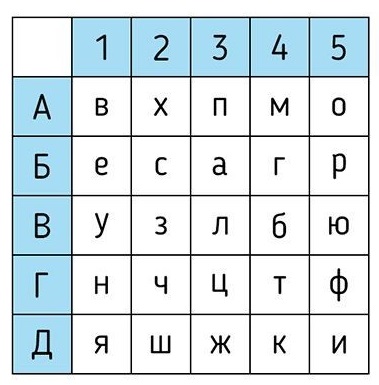   ____  ____  ____  ____       (ЛЕТО)
Дети получают синюю полоску, идут к фиолетовой.7 этап. Фиолетовая полоска прикреплена к музыкальному центру.На обороте написано : «Музыкальная полянка»Звонче, музыка, играй! 
Танцевать нас приглашай! 
Вы сюда ко мне спешите
И плясать скорей идите! Включается детская музыка, и дети танцуют как хотят. Дети забирают последнюю полоску, прикрепляют магнитами к двери садика.Воспит-ль: Молодцы, ребята, вы собрали все цвета радуги, значит вы справились со всеми заданиями. Вы сегодня очень хорошо поработали – чтобы собрать радугу! Вы большие молодцы! Настоящая команда! Но отыщет ли ваша команда клад? Ведь на фиолетовой полоске написано: От радуги в награду найдете шоколад вы.     Дети ищут коробку со сладким угощением.